MAKİNA DİNAMİĞİ ÖDEV 2Adı  Soyadı :	            		         	     		Okul   No    :                                                İmza           :  	                     Teslim tarihi 14.Mayıs.2020Soru 1)(65P) Şekildeki sistem G noktasından hidrolik piston ile dengede tutulacaktır. Sisteme etki eden iş yükleri altında bu sistemi dengede tutacak olan piston kuvvetini bulunuz. Şekil için ölçüler resim üzerinden alınabilir. Soru 1)(65P) Şekildeki sistem G noktasından hidrolik piston ile dengede tutulacaktır. Sisteme etki eden iş yükleri altında bu sistemi dengede tutacak olan piston kuvvetini bulunuz. Şekil için ölçüler resim üzerinden alınabilir. Soru 2)(35P)750 d/d ‘da çalışan 5 kW'lık bir endüksiyon motoru perçinleme makinesini çalıştırmaktadır. Sisteme kütlesi 80 kg olan ve 0.45 m'lik jirasyon yarıçapına sahip bir volan yerleştirilmiştir. Her bir perçinleme işlemi 1 s sürmekte ve 10 kW güç gerektirmektedir. Diğer bileşenlerin kütlesel atalet momenti ihmal edilmiştir.(a) saatte yapılan perçin sayısını (b) perçinleme işleminden sonra volanın hızı düşüşünü belirleyiniz.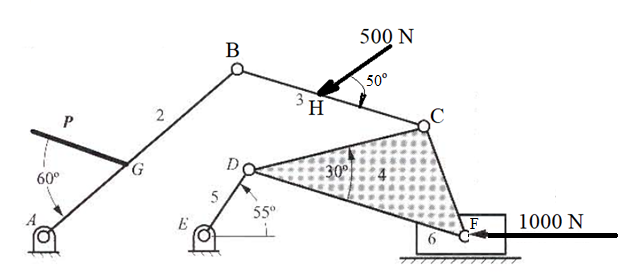 